May 27, 2020In Re: C-2019-3008272(SEE ATTACHED)Michael and Sharon Hartman v. PPL Electric Utilities CorporationCancellation Notice	This is to inform you of the following cancellation:Type:		Further Call-In Telephonic HearingDate:		Tuesday, June 16, 2020Time:		10:00 AMPresiding:	Administrative Law Judge Steven Haas	Please mark your records accordingly.C-2019-3008272 - MICHAEL AND SHARON HARTMAN v. PENNSYLVANIA ELECTRIC COMPANYUPDATED 05/27/20MICHAEL HARTMAN
SHARON HARTMAN1650 PRIMROSE LANEDAUPHIN PA  17018717.921.8708
angelah@comcast.netGRAIG SCHULTZ ESQUIREGROSS MCGINLEY LLP33 SOUTH SEVENTH STREET
PO BOX 4060ALLENTOWN PA  18105-4060610.820.5450KIMBERLY KRUPKA ESQUIRE
GROSS MCGINLEY LLP33 SOUTH SEVENTH STREET
PO BOX 4060ALLENTOWN PA  18105-4060610.820.5450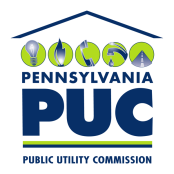  PUBLIC UTILITY COMMISSIONOffice of Administrative Law Judge400 NORTH STREET, HARRISBURG, PA 17120IN REPLY PLEASE REFER TO OUR FILE